МУНИЦИПАЛЬНОЕ БЮДЖЕТНОЕ ОБЩЕОБРАЗОВАТЕЛЬНОЕ УЧРЕЖДЕНИЕ СРЕДНЯЯ ОБЩЕОБРАЗОВАТЕЛЬНАЯ ШКОЛА №4ПРОГРАММА ПО ВНЕУРОЧНОЙ ДЕЯТЕЛЬНОСТИ«Югра - мое наследие» на 2017-2018 учебный год(для обучающихся 4 классов)Зеленская С.В.,Плотникова Е.А.,Сергеева М.М.,Тимошенко Н.В.учителя начальных классовг.Урай,2017годСтруктура программы по внеурочной деятельности:1.Результаты освоения курса внеурочной деятельности……………………....…………………….52.Содержание курса внеурочной деятельности с указанием форм организации и видов деятельности……………………………….…………………......……………………………………..63.Тематическое планирование ……………………………………………………....….……..………8Введение Программа  по внеурочной деятельности"Югра - мое наследие" в МБОУ СОШ № 4  обеспечивает введение в действие и реализацию требований Федерального государственного образовательного стандарта основного общего образования.Внеурочная деятельность –это образовательная деятельность, осуществляемая в формах, отличных от классно-урочной системы, направленная на достижение планируемых результатов освоения основной образовательной программы.Внеурочная деятельность является неотъемлемой частью системы обучения во2-4 классах.Нормативным основанием для формирования программы внеурочной деятельности четвероклассников являются следующие нормативные документы:Федеральный закон от 29 декабря 2012 г. N 273-ФЗ "Об образовании в Российской Федерации" (статья 48);Федеральный закон от 29.10.2010. № 436-ФЗ «О защите детей от информации, причиняющей вред их здоровью и развитию»;Федеральный государственный образовательный стандарт начального общего образования, утвержденного Приказом Министерства образования и науки Российской Федерации от 06.10.2009 № 373 «Об утверждении и введении в действие федерального государственного образовательного стандарта начального общего образования»  (в ред. приказов Минобрнауки России от 26.11.2010 № 1241, от 22.09.2011 № 2357, от 18.12.2012 № 1060);Письмо Министерства образования и науки Российской Федерации, Департамента государственной политики в сфере воспитания и молодежи от 14 декабря 2015 г. № 09-3564 "О внеурочной деятельности и реализации дополнительных общеобразовательных программ";Постановление Главного Государственного санитарного врача Российской « Об  утверждении СанПиН 2.4.2.2821-10  «Санитарно- эпидемиологические требования к условиям и организации обучения в общеобразовательных учреждениях» от 29.12.2010 № 189 (зарегистрировано в Минюсте Российской Федерации 03.03.2-11 № 19993);Письмо Департамента образования и молодежной политики Ханты-Мансийского автономного округа – Югры  от 1.06. 2012 №4696/12 «Об организации внеурочной деятельности»; Инструктивно-методическое письмо Департамента образования и молодежной политики Ханты-Мансийского автономного округа - Югры №6371 от 26.06.2017 г. "Об организации образовательной деятельности в общеобразовательных организациях Ханты-Мансийского автономного округа - Югры в 2017 - 2018 учебном году";Основная образовательная программа начального общего образования МБОУ СОШ №4;Программа развития школы  «Наша новая школа», основная образовательная программа начального общего образования (2015-2019 уч.год) МБОУ СОШ №4План составлен с целью дальнейшего совершенствования образовательного процесса, повышения результативности обучения детей, обеспечения вариативности образовательного процесса, сохранения единого образовательного пространства, а также выполнения гигиенических требований к условиям обучения школьников и сохранения их здоровья.Цели внеурочной деятельности на ступени начального общего образования:Общекультурное и личностное развитие обучающихся в процессе достижения планируемых результатов (знания, умения, отношения) в области экологического и этнокультурного образования, которые определяются личностными и общественными потребностями в устойчивом экологическом, социально-экономическом и культурном развитии Ханты-Мансийского автономного округа – Югры, а также познавательными возможностями обучающихся младшего школьного возраста.Формирование экологического стиля мышления, который включает в себя комплекс нравственно-этических принципов, экологический кодекс поведения и взаимодействия в системах «человек-природа» и «человек-человек», через воспитание познавательного интереса к изучению своего родного края, используя его историко-культурное и природное наследие. Формирование смысловых установок, способов и первичного опыта развития у себя основ культуры устойчивого развития, предусматривающей изучение, сохранение   и   приумножение природного    и культурного    наследия   своего   края, во   взаимосвязи   ее общественной и личностной проекции.  Задачи внеурочной деятельности учащихся на уровне основного общего образования: Раскрыть общие закономерности организации жизни и на этой основе разработать принципы рационального использования природных ресурсов в условиях все возрастающего влияния человека на биосферу.Создать комфортные условия для позитивного восприятия ценностей начального образования и более успешного освоения его содержания.Способствовать осуществлению воспитания благодаря включению детей в личностно значимые творческие виды деятельности, в процессе которых формируются  нравственные, духовные и культурные ценности подрастающего поколения.Обогащение словарного запаса детей национальной лексикой.Приобщение к культуре и традициям народов ханты и манси.Объект внеурочной деятельности – взаимодействие человека с природой, людьми и миром вещей; взаимодействие общества и природы. Предметом изучения внеурочной деятельности является культура устойчивого развития, понимаемая как культура изучения, сохранения и приумножения природного и культурного наследия своего края в их тесной взаимосвязи.Предметом развития внеурочной деятельности выступают «сгустки» культуры в сознании обучающегося: культурный концепт «наследие», отражающий идеи устойчивого развития.Согласно требованиям Стандарта и сопутствующих  документов к организации внеурочной деятельности в 1 - 4 классах предъявляются  следующие требования, которые взяты за основу её организации в МБОУ СОШ №4:Внеурочная деятельность является обязательной для образовательного учреждения. Программы внеурочной деятельности разработаны в 1- 4классах на 34 учебных недели.Гипостасис программы «Югра-мое наследие» для 4 класса состоит в раскрытии проблемы «экологического следа» человека, общества и решению задачи открытия школьниками личного экологического стиля мышления по контролю за своим экологическим следом на основе «экологического кодекса».         «Экологический след» выступает как индикатор устойчивого развития общества. В соответствии с ФГОС НОО существенное значение уделяется формированию значимости культуры, а также развитию компетенций. При этом знания и ценности перестают противоречить друг другу. Применение знаний фокусируются как проявление компетенций, в соответствии с усвоенными ценностями – ценностными ориентациями. Экологическая компетентность – необходимое наследие человека, существенные условия для предотвращения экологически безнравственных поступков. Путь к экологической компетентности – это формирование экологического кодекса поведения, литогенез универсальных учебных действий. Внеурочная деятельность позволяет решить целый ряд очень важных задач:- оптимизировать учебную нагрузку учащихся;- улучшить условия для развития ребёнка;- учесть возрастные и индивидуальные особенности учащихся.Виды внеурочной деятельности:1) игровая деятельность2) познавательная деятельность3) проблемно-ценностное общение4) досугово - развлекательная деятельность (досуговое общение)5) художественное творчество6) социальное творчество (социально значимая волонтёрская деятельность)7) трудовая (производственная) деятельность8) туристско-краеведческая деятельность9) проектная деятельностьОсновные направления внеурочной деятельности:1) спортивно-оздоровительное2) художественно-эстетическое3) научно-познавательное4) военно-патриотическое5) общественно полезная деятельностьФормы внеурочной деятельности:Составление схем, диаграмм, таблицДискуссии Анкетирование Экскурсии Викторины Олимпиады Поисково-научные исследования Познавательные беседы Сюжетно-ролевые продуктивные игрыТворческие лаборатории Результаты освоения курса внеурочной деятельностиЛичностные результаты:Умение соотносить свои поступки по отношению к природе с принятым экологическим стилем мышления, знанием кодекса экологического поведения;Умение выделять нравственный или безнравственный аспект поведения в природе;Ответственность за культурное окружение, ориентация в социальных ролях (роль защитника, хранителя или разрушителя природы);Уважительное отношение к иному мнению, культуре других народов, навыки сотрудничества в разных ситуациях, умение не создавать конфликты и находить выход из спорных ситуаций;Ответственность за свое здоровье и здоровье других людей;Потребность участия в деятельности по охране и улучшению состояния окружающей среды.Метапредметные результаты:Освоение обучающимися проектных умений минимального уровня сложности;Умение применять универсальные способы деятельности в рамках образовательного процесса и в реальных жизненных ситуациях;Умение пользоваться справочными источниками для понимания и получения дополнительной информации;Умение понимать и объяснять значение модулей, символов, схем, графиков, орнамента коренных народов;Умение сравнивать поведения человека с кодексом экологического поведения и высчитывать «экологический след».Предметные результаты:Сформированность представлений об экологическом долге, экологическом следе;Умение приводить примеры, дополняющие научные данные образами из литературы и искусства, обобщать, делать несложные выводы;Знание элементарных представлений об экологии питания;Оценивать свой рацион с точки зрения соответствия требованиям здорового питания;Знание, понимание и принятие учащимися культурных ценностей: музеи, монументы, памятники, парки, заповедники.Содержание курса внеурочной деятельности с указанием форм организации и видов деятельности.Содержание     регионального     курса    в   области    экологического     и этнокультурного образования в начальной школе ориентируется на развитие у учащихся    комплекса    сложившихся     у  них   житейских    понятий,   образов, представлений,  ценностей,  оценок,  способов  деятельности,  которые  отражают культуру взаимодействия человека с природой и другими людьми.  
В основе этого комплекса – культурный концепт «природное и культурное наследие», складывающийся в сознании каждого человека в течение его жизни.  
В  отличие  от  юридического  понятия  «объекты  Всемирного  природного  и культурного наследия», речь идет о личностном измерении того природного и культурного наследства, которое достается каждому по факту его рождения  – наследства, которым каждый обязан распорядиться так, чтобы оно осталось и нашим потомкам.  
Средствами    развития   (уточнения,   дополнения)   культурного    концепта«наследие»  выступают  адаптированные  к  младшему  школьному  возрасту  с помощью      языка   народной     мудрости    первичные     научные    знания    о закономерностях взаимодействий природы и общества («зеленых аксиомах») и деятельностные   средства   познания   («экологические   линзы»).   Они   служат основой  для  формулировки  полезных  привычек  поведения  в  окружающей  социоприродной  среде.  Их  присвоение  учащимися  создает  основы  культуры устойчивого  развития  местного  сообщества  и  всей  страны  –  как  культуры сохранения    и  приумножения     нашего   общего    природного   и   культурного наследия для ныне живущих и будущих поколений.  
Содержание     опирается    на   разнообразные    источники     информации, раскрывающие взаимодействие человека с природой, людьми и миром вещей: сказки,   мифы,   легенды   коренных   и   других   народов,   населяющих   Югру, поговорки  и  пословицы  северных  и  других  народов  России,  мыслеобразы научных     знаний,    заметки    сибирских     натуралистов,    фото-,   видео-    и  аудиоматериалы о природном и культурном наследии региона, мультфильмы о нравственном     поведении     человека   в   окружающей      среде,   произведения югорских художников и скульпторов, поэтов и писателей, детские творческие работы.  
Содержание  курса  строится  как  открытая  система,  формирующая  каркас смысловых   установок   деятельности,   которые   пробуждают   у   обучающихся интерес  и  желание  действовать  для  изучения,  сохранения  и  приумножения  достояния   своего   края   –  его   богатой   природы   и   культурного   наследия, создававшегося веками людьми разных национальностей. Поэтому    содержание     курса   выполняет    роль   не   источника    учебной информации   о   наследии,   а   комплекса   ключевых   ориентиров   культурного поведения – навигаторов в области изучения, сохранения, развития природного и  культурного     наследия   родной    земли   в  реальной    жизни   в   интересах процветания  края,  его  людей,  своей  семьи.  Авторы  рабочих  программ  могут наполнять    их   содержание    местными     примерами, конкретными фактами, учитывающими местную природную и этнокультурную специфику.  
Содержание     курса   не  дублирует    содержание     «Окружающего      мира»,«Литературного чтения» и других учебных предметов, а также не подменяет их региональный компонент. Содержание курса использует знания, полученные на разных    учебных    предметах,    включая    региональный     компонент     рабочих программ     по  этим    предметам,    и  востребует    сформированные       на  них универсальные  учебные  действия  для  применения  в  новых  ситуациях:  при участии в экологических акциях, проведении просветительской работы, чтении«по-новому»  сказок  и  открытии  в  них  неожиданных  смыслов,  выполнении наблюдений  и  опытов,  составлении  Красных  книг  культурного  опыта  и  в других общественно значимых полезных делах. При этом содержание курса, в силу   своей   общекультурной     направленности,     предусматривает     не  только развитие уже освоенных универсальных учебных действий, но и формирование ряда  новых,   необходимых     учащимся   для   реализации   их  мотивации    на продолжение  развития  своей  культуры  и  культуры  окружающих  людей  и  вне стен  школы,  в  дальнейшей  жизни.  Эту  роль  выполняют  умения:  соединять знания, чувства и действия; рассматривать любую деятельность с точки зрения единства ее экологической, социальной и экономической стороны (отношения к природе, людям, вещам); понимать и самостоятельно создавать познавательные метафоры – речевые и визуальные и т.д.  
Содержание  направлено  на  патриотическое  воспитание  юных  граждан страны.  Оно  побуждает  учащихся  не  ограничиваться  значениями  получаемых знаний   и  умений,   а  искать  личностные    смыслы   изучаемого,   осознанно приходить   к   формулировке   нравственных   принципов   жизни   и   полезных привычек – социальных норм поведения.  
Содержание    курса   обеспечивает   преемственность    по  отношению     к воспитанию,    обучению   и   развитию   личности   в  основной   школе   путем формирования     базовых    знаний,   умений,   отношений     для   развития   в подростковом    возрасте  образа   жизни   устойчивого   типа   –  экологически сообразного, здорового и безопасного, основанного на «зеленом» потреблении, глобальной   и   локальной   гражданской    ответственности,   сохранении    для будущих     поколений    природного     и   культурного    наследия.    Поэтому представленный     учебный    курс   является    вариантом    образования    для устойчивого развития в начальной школе.  Отметки  при  изучении  курса  не  выставляются.  Тем  не  менее,  рабочая программа   должна   отвести   время   на   проведение   входящего   и   итогового контроля   в   целях   отслеживания   у   учащихся   динамики   развития   опорных культурных  концептов  и  полезных  привычек;  освоения  деятельностных средств   их   развития;   изменения   отношения   и   личностной   значимости объектов    изучения,     готовности    к   практическим      действиям     для своевременной коррекции учебно-воспитательного процесса.  
Методика     курса   опирается   на   системно-деятельностный       (субъектно-деятельностный)      и   культурно-исторический        (лингвокультурологический) подходы.   Предусматривает   использование   методов   смысловой   педагогики, поощряет    использование     активных,   творческих    способов    деятельности    и коммуникаций в реальной жизни.  Раздел 1. Экологический след (3ч)След, который ты оставляешь. Входящая диагностика.Раздел дает первичное представление о ресурсах, необходимых для удовлетворения потребностей человека, о биологическом потенциале – показателе, предоставляющий такую возможность. Знакомит с понятием «экологический след», «экологический долг». Раскрывается с обучающимися главный смысл экологической морали – научиться поступать так, чтобы не навредить окружающей среде, не делать ей зла. Упорядочиваются совокупности направленных на сохранение природы запретов, требований, обычаев, традиций, принятые в современном обществе данного региона. Выявляют нормы морали, закрепленные в культуре и передающиеся от поколения к поколению. Формируется кодекс экологического поведения. Раздел 2. Экология природы (12ч)Экология воды. Готовим проект. Экология воздуха. Готовим проект. Экология почвы. Готовим проект. Экология леса. Готовим проект. Вернем природе чистоту. Готовим проект. Экологическая прогулка по заповедным местам Югры. Готовим проект.В данном разделе рассматриваются вопросы, связанные с экологией биосферы. Целостность этого раздела обеспечивается взаимосвязанным  раскрытием физических, биологических, экологических и других естественнонаучных понятий. Рассматриваются экологические факторы. Формируется умение проецировать кодекс экологического поведения на антропогенное воздействие человека. Большая роль в этом разделе отводится проектной деятельности. Проекты направлены на то, чтобы сформировать экологическую культуру  у обучающихся, выявлять теоретические основы рационального природопользования. Раздел 3. Экология человека (9ч)Экология питания. Готовим проект. Экология отношения в семье. Готовим проект. Экология взаимоотношений. Готовим проект. Экология культуры. Экология слова. Готовим проект.В разделе рассматриваются взаимоотношения в системе «общество – природа», пути оптимизации взаимоотношений человека со средой. Обобщается этнокультурный материал через призму экологии человека. Раздел 4. Спасти и сохранить (3ч)Спасти и сохранить. Итоговая диагностика. Готовим проект.Тематическое планированиепо курсу внеурочной деятельности «Югра-моё наследие» для4 классана 2017-2018учебный год.Приложение 1Контрольно-измерительные материалы для оценки качества подготовки обучающихся по региональному курсу «Югра – моё наследие»

В  целях  отслеживания  у  обучающихся  динамики  развития  опорных культурных   концептов   и   полезных   привычек,   освоения   деятельностных средств   их  развития,   изменения    отношения     и  личностной    значимости объектов    изучения,    готовности     к   практическим     действиям     и   для своевременной     коррекции    учебно-воспитательного      процесса   проводится входная   диагностика.    Задания    выполняются     поочерёдно,    учитель   даёт краткое пояснение (что нужно сделать, что изображено на картинке).  
Входная диагностика проводится в начале года.  
1 раздел. ЭКОЛОГИЧЕСКАЯ КУЛЬТУРА.  
Цель: выявление представлений обучающихся о компонентах экологической культуры человека, их соотношении.  
Задание  1.   Ответьте письменно на вопросы.  
Что такое природа? _________________________________________________  
Что значит охранять природу? _______________________________________  
Для кого человек должен охранять природу? ___________________________  
От кого человек должен охранять природу? ____________________________  
Обработка  результатов:  За  каждый  ответ  ставится  от  2  до  5  баллов.  
Баллы  суммируются.  Результаты  оцениваются  в  градациях:  до  10  балов  – низкая  экологическая  культура;  11-16  –  средняя;  16-20  –  высокое  владение экологической культурой.   
Раздел 2. УСТАНОВКИ В ОТНОШЕНИИ ПРИРОДЫ  
Цель:  выявить тип доминирующей установки в отношении природы. В вербальной  ассоциативной  методике  «ЭЗОП»  можно  выделить  четыре  типа таких   установок:  личность    воспринимает   природу    как  объект  красоты («эстетическая»   установка);  как   объект    изучения,   получения    знаний («когнитивная»);   как   объект  охраны   («этическая»);  как   объект  пользы («прагматическая»). Методика состоит из 12 пунктов. Каждый пункт содержит стимульное  слово  и  пять  слов  для  ассоциаций.  Например:  ЛОСЬ  —  следы, лесник, трофей, камни, рога. Эти слова отобраны как наиболее характерные, но «неявные»    ассоциации,   возникающие     у  людей,   с   четко  выраженным доминированием  соответствующей  Установки.  (Четыре  слова  соответствуют четырем  типам  установки,  пятое  –  для  отвлечения  внимания,  «мусорное»слово).  Методика  проводится  в  устной  форме.  На  бланке  испытуемыйфиксирует только ответ.  
Задание 2.     «Вам предложены слова и к каждому из них еще по пять  слов. Выберите  из  этих  пяти  то,  которое  для  Вас  лучше  всего  связывается  спредложенным. Например, дается слово «МЯЧ» и к нему следующие слова:«красный»,  «футбольный»,  «большой»,  «резиновый»,  «детский». В качествеответа  Вы  подчёркиваете  только  выбранное  слово,  например,  «резиновый».Отвечать  нужно  быстро,  так  как  первая  реакция  наиболее  точно  отражаетВаш выбор.  

Примечание:   в   скобках   после   стимульного   слова   указывается,   ккакому  типу  установки  относится  данный  ответ  испытуемого;  этот  ключ,естественно, не зачитывается.  
К - природа воспринимается как объект красоты – «эстетическая» установка  
И - природа воспринимается как объект изучения – «когнитивная» установка  
О - природа воспринимается как объект охраны – «этическая» установка   
П - природа воспринимается как объект пользы – «прагматическая»установка   
Первичные данные и обработка результатов  
Интерпретация:  в  данном  случае  у  испытуемого  доминирующей  являетсяустановка  на  природу  как  объект  красоты  («эстетическая»  установка),  аустановка   на   природу   как   объект   охраны   («этическая»)   не   проявляетсявообще.   

Раздел 3. КОГНИТИВНЫЙ КОМПОНЕНТ  
Цель: выявление когнитивного компонента.   
Для диагностики когнитивного компонента у обучающихся используюттест  с  примерами  человеческой деятельности, котораяможетвлиять наприроду.Детямпредъявлялся        списокзнакомыхимпрофессий,ипредлагалосьоценить,насколько«полезным»или    «вредным»   являетсядеятельность  людей  данных  профессий.  В  данном  списке  есть  профессии,которые  имеют  косвенное  отношение  к  природе  (шофер  и  дворник),  чтопонятно и городским, и сельским детям. Данные профессии не имеют четкой«природной»  окраски  –  если  профессия  «пчеловод»  подразумевает  явнуюзаботу  о  природе,  то  «комбайнёр»  может  как  собирать  зерно  с  поля,  так  икосвенно      «участвовать»       в   загрязнении       природы      выхлопными         газами.  
Обучающимся  предлагается  оценить  каждый  параметр  всего  один  раз  попростой трехбалльной шкале.  
Задание       3.   Определите        насколько       «полезным»       или    «вредным»        являетсядеятельность людей данных профессий  для окружающей среды.  Если  «полезным»– раскрасьте  кружок  зелёным цветом,  если не знаешь  –  раскрась кружок жёлтымцветом, если «вредным» – раскрасьте кружок красным цветом.   
Первичные данные  и обработка теста  
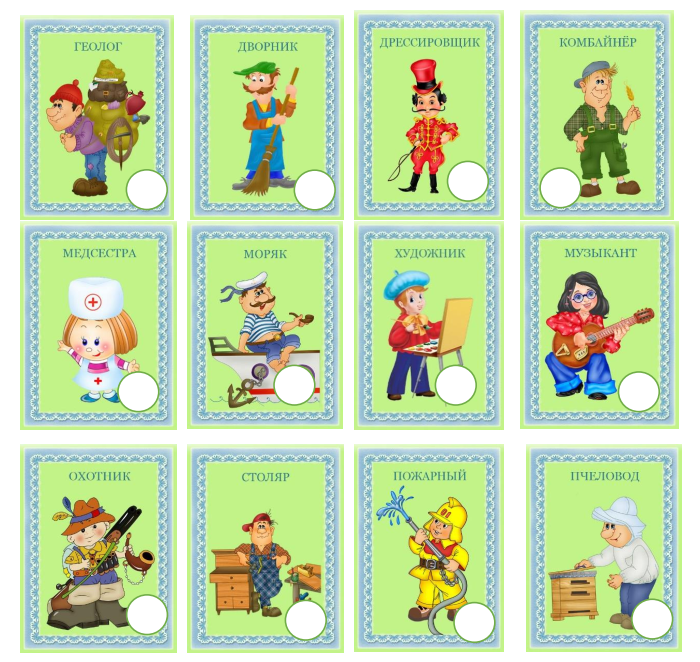 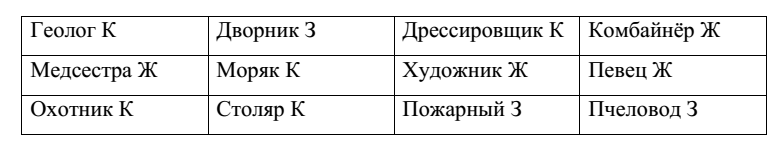 Интерпретация:   если   испытуемый   правильно   определил   все   профессии,влияющие на окружающею среду,  –  выполнение 100%, нет  -  в зависимостиот процентной ставки.    
Раздел 4. ЭТНОКУЛЬТУРНАЯ КОМПЕТЕНТНОСТЬ  
Одним    из   компонентов    культурного    развития   личности   значится   еёэтнокультурная компетентность.   
Цель:    выявить     уровень    формирования      целостной    этнокультурнойкомпетентности,    которая   сочетает  в  себе   моноэтническую     глубину   иполиэтническую широту изучения этнокультур.  
Задание 4. Ответьте на вопросы.  
1.   Когда люди (дети) говорят на незнакомом тебе языке, спрашиваешь литы, что эти слова обозначают? ______________________________________________________________________2.   Какие ты знаешь праздники народов Севера?_________________________________________________________________________________________________________________________________________________________________________________________________________
3.   Почему  разные  народы  должны  дружить  между  собой,  жить  в  мире  исогласии? _________________________________________________________________________________
___________________________________________________________________________________________________________________________________________________________________________________________________________________________________________________4. Прочитай стихотворение. Ответь на вопросы.  
                                   В. Орлов  Дом под крышей голубой. 
Словно крыша над землёй,  
Голубые небеса.  
А под крышей голубою –  
Реки, горы и леса,  
Океаны, пароходы  
И поляны, и цветы,  
Страны все и все народы,  
И, конечно, я и ты.  
Кружит в небе голубом  
Наш огромный круглый дом.  
Под одною, голубою   
Общей крышей мы живём.  
Дом под крышей голубою  
И просторный, и большой.  
Дом кружится возле Солнца,   
Чтобы было там тепло,  
Чтобы каждое оконце  
Осветить оно могло.  
Чтобы жили мы на свете,   
Не ругаясь не грозя,  
Как хорошие соседи  
Или добрые друзья.  
Вопросы:  
- О каком доме, на ваш взгляд, идёт речь в стихотворении? _______________________________________________________________________________________________________________
- Что такое «голубая крыша»? _______________________________________________________
- Как вы понимаете смысл последних четырёх строк? _____________________________________________________________________________________________________________________________________________________________________________________________________________________________________________________________________________________
- Для кого мы, по мнению автора, друзья? _______________________________________________________________________________________________________________________________________________________________________________________________________________
За  каждый  ответ  ставится  от  2  до  5  баллов,  в  зависимости  от  полноты  иправильности ответов.  
Итог по группе обучающихся, проходивших диагностику.   
Итоговая      диагностическая         работа     –   выполнение        итоговогопроекта. 
С     помощью        данной       работы      оцениваются        индивидуальнаяобщеобразовательная   подготовка   по   предмету   «Югра   –   моё   наследие»обучающихся,  оканчивающих  4  класс,  и  качество  освоения  требований  крезультатам   обучения   по   предмету   «Югра   –   моё   наследие»   для   всейсовокупности      участников     итоговой     диагностики.     Итоговая     диагностика обучающихся   в   процессе   проектной   деятельности   позволяет   проводитькачественный      мониторинг      личностных,      метапредметных        и  предметныхрезультатов.  

Проектная задача по предмету «Югра – моё наследие»  
Экспертный лист для оценки работы группы  

Литература:Программа регионального курса по экологическому и этнокультурному образованию для начальной школы (электронный вариант)Югра - мое наследие: 4 класс. Учебное пособие по экологическому и этнокультурному образованию. Ханты-Мансийск, 2016 (электронный вариант)Методическое пособие к региональному учебному курсу по экологическому этнокультурному образованию "Югра - мое наследие": 4 класс/-2016.-49с. (электронный вариант)Югра - мое наследие: 4 класс. Рабочая тетрадь к учебному пособию для учащихся по экологическому и этнокультурному образованию в двух частях. Часть 1. Ханты-Мансийск, 2016 (электронный вариант)Югра - мое наследие: 4 класс. Рабочая тетрадь к учебному пособию для учащихся по экологическому и этнокультурному образованию в двух частях. Часть 2. Ханты-Мансийск, 2016 (электронный вариант)Вкладыш для семейного чтения (электронный вариант)«УТВЕРЖДАЮ»Директор МБОУ СОШ №4         Менщикова Н.В.         Приказ № 337 от «23» августа 2017г.№Тема занятияВид деятельности учащихсяКоличество часовДата проведенияРаздел «Экологический след»Раздел «Экологический след»Раздел «Экологический след»Раздел «Экологический след»Раздел «Экологический след»1След, который ты оставляешь.Наблюдение-практикум.2ч04.0911.09Раздел «Экология природы»Раздел «Экология природы»Раздел «Экология природы»Раздел «Экология природы»Раздел «Экология природы»2Экология воды.Групповая работа.Общеклассное обсуждение. Составление проекта.3ч18.0925.0902.103Экология воздуха.Групповая работа.Общеклассное обсуждение. Экскурсия.Составление проекта.3ч09.1016.1023.104Экология почвы.Групповая работа.Общеклассное обсуждение. Составление проекта.3ч28.1013.1120.115Экология леса.Групповая работа.Общеклассное обсуждение. Экскурсия.Составление проекта.3ч27.1104.1211.126Вернём природе чистоту.Групповая работа.Общеклассное обсуждение. Составление проекта.2ч18.1225.127Экологическая прогулка по заповедным местам Югры.Фронтальная, индивидуальная. Чтение текстов.2ч15.0122.01Раздел «Экология человека»Раздел «Экология человека»Раздел «Экология человека»Раздел «Экология человека»Раздел «Экология человека»8Экология питания.Индивидуальная, групповая. Составление проекта.3ч29.0105.0212.029Экология отношений в семье.Индивидуальная, групповая. Составление проекта.3ч19.0226.0205.0310Экология взаимоотношений.Индивидуальная, групповая. Составление проекта.2ч12.0319.0311Экология культуры.Индивидуальная, групповая. Составление проекта.3ч02.0409.0416.0412Экология слова.Индивидуальная, групповая. Составление проекта.2ч23.0428.04Раздел «Спасти и сохранить»Раздел «Спасти и сохранить»Раздел «Спасти и сохранить»Раздел «Спасти и сохранить»Раздел «Спасти и сохранить»13Спасти и сохранить.Фронтальная, индивидуальная. Чтение текстов.2ч07.0514.0514Заключение. Подведение итогов изучения курсаГрупповая работа.Общеклассное обсуждение.1ч21.05ИТОГО 34чИТОГО 34чИТОГО 34чИТОГО 34чИТОГО 34чЛесполяна (К)муравейник (И)заповедник (О)дрова(П)песокЛосьследы (И) лесник (О) трофей (П) камнирога (К)Траваполивать (О)силос (П)корароса (К)стебель (И)Озероулов (П)шерстьострова (К)моллюск (И)   очищать (О)Медведьпаутинахозяин (К)малина (И)редкий (О)шкура (П)Деревоосень (К)кольца (И)  вырастить (О)мебель (П)сеноУтказапрет (О)жаркое (П)рассвет (К)веткакольцевание (И)Болотоголовастик (И)заказник (О)торф (П)яблоки туман (К)Рыбажабры (И)серебристая (К)нерестилище (О)жарить (П)пероБобрловкий (К)резцы (И)расселение (О)шуба (П)грибыСадБерлогацветущий (К)опыление (И)ухаживать (О)урожай (П)Природакрасота (К)  изучение (И)  охрана (О)польза (П)  машина
1Поляна- К2Трофей- П3Роса- Ктипколич.доляранг4Острова- КК-758%15Шкура- ПИ-217%III6Осень- КО-00%IV7Туман- КП-325%II8Кольцевание- О9Жабры- И10Цветущий- К11Шуба- П12Красота- К№РазделРезультат1Экологическая культураВысокая 20 балловСредняя 11 балловНизкая 10 баллов2Установки в отношении природыЭстетическая установкаКогнитивная установкаЭтическая установкаПрагматическая установка3Когнитивный компонентВысокий 100%Средний 60%Низкий 30%4Этнокультурная компетентностьВысокая 40 балловСредняя 15 балловНизкая 10 балловНазвание проектной деятельностиВыпуск журнала «Югра – моё наследие»  Предмет«Югра – моё наследие»  Класс 4 класс  Тип задачиИтоговая диагностика   Цели и педагогические задачиКомплексное   использование   освоенных   предметных результатов, базирующихся на кодексе экологического поведения и культурного наследия.  Знания, умения и способы действий, на которые опирается задачаусвоения  законов  экологии  (экологический  долг, экологический     след)   и   кодекса    экологического поведения;  накопление     личного   опыта    прогнозирования экологической   ситуации  и   выбора   ее   оптимального развития;  закрепление     коммуникативных      умений     при работе в группе.  Планируемые педагогические результатыДемонстрация обучающимися:  Усвоение     предметного    материала:    экология   природы,   экология   человека,  –   и   применение   этих знаний в нестандартной ситуацииУмение  работать  в  малых  группах  и  создавать  конечный продукт.Способ и форма оценивания результатов работыОценивается:  Владение    предметными     знаниями    за  курс  4 класса «Югра – моё наследие»;Умение    применять    эти  знания   для   решения   практического задания.  Умение соотносить свои поступки по отношению к   природе    с  принятым     экологическим     стилем мышления,       знанием     кодекса      экологического поведения.  Умение   работать   в   малой   группе,   проводить  контроль и объединять результаты работы в конечный продукт.Актуальность темыВ  современном  мире  экологические  проблемы  встают на  первый  план.  Мы  с  вами  на  занятиях  разобрали только малую толику экологических проблем.   Замысел проектной задачиВ проектной задаче «Югра – моё наследие» описывается квазиреальная ситуация, приближенная к  реальным условиям: требуется составить журнал, в который будут входить разделы «Путешествие   ручейка», «Мой милый чистый дом», «Мир глазами пакета», «Семейные традиции», «Экодесант», «Праздник Тайги». Обучающимся предстоит поставить   себя в позицию журналиста.  Для этого им, работая в   малых группах, нужно самостоятельно отобрать необходимую информацию, которая будет включена в журнал. Используя выбранную информацию, оформить результаты своей деятельности на уроке в виде раздела.   Затем в итоге разделы объединятся в журнал. Необходимая информация для разработки журнала представлена в виде раздаточного материала (фотографий, таблиц, хрестоматий, энциклопедий).   Интрига состоит в том, что каждая группа разрабатывает и оформляет свой раздел. Решения такой проектной задачи позволяет обучающимся научится   самостоятельно планировать свои действия, анализировать информация, представленную в   различных формах, распределять информационные   ресурсы наилучшим образом, отрабатывать все навыки  речевой деятельности. Продолжительность проведения  проектной задачи –  1 занятие (40 минут).  Работа над проектом проходит по плану1. Обозначить проблему.  2. Выявить причину.  3. Выдвинуть решение данной проблемы.  План можно дополнять своими предложениями.  Способ и формат оценивания результатов работыПо следующим критериям: 1. Владение необходимым предметными умениями.  2. Оригинальность.  3. Соответствие задания.  4. Защита продукта.  5. Ответы на поставленные вопросы.  6. Работа всех участников группы.   Оценивание взаимодействия обучающихся в группах  проводится путём экспертного наблюдения и  оформляется в виде экспертного листа, где фиксируются действия всех членов группы.   
Формулировка     задачи   в  группе   (смогла   ли  группа самостоятельно     сформулировать      задачу,    как   это происходило)Планирование  работы  в  группе  (приступили  все  вместе, распределили задания)Как понимают учащиеся проблему?Взаимодействие членов группы в ходе работы (отсутствие, обсуждение,         помощь). Какой  климат      и взаимоотношения в группе?Лидер в группе (как появился)Организация работы на завершающем этапе (общее обсуждение, каждый представил свои результаты и т.д)Ваше общее впечатление от работы группы